https://jobseeker.k-12.ohiomeansjobs.monster.com/seeker.aspx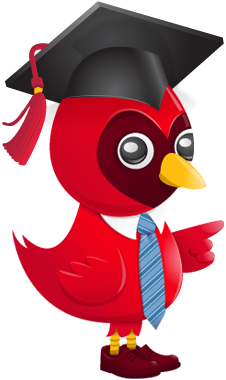 Education and Career Planning ToolOhioMeansJobs.com is Ohio’s premier free, virtual employment and career planning center.  This online hub serves all Ohioans --- and it has a special section just for students in grades K-12. For students, the journey begins by going to OhioMeansJobs.com and clicking on the K-12 icon – the cardinal in the graduation cap. From there, they can register for an OhioMeansJobs K-12 account.OhioMeansJobs K-12 can help even young students find careers that match their interests. They can learn what it takes to find a job they love, get help with their resumes, learn about internships and part-time jobs if they’re old enough, and plan the kind of life they want to have. Best of all, OhioMeansJobs highlights Ohio’s in-demand careers with a thumbs-up icon. In-demand careers pay well and have a promising future.Students can store all their important information in an online backpack – things like their budget plans, career plan, information about education and training programs, resumes, and job search results. They can even take free college entrance or career preparation practice tests.OhioMeansJobs K-12 is a one-stop shop for students, and for parents, teachers and counselors, too!StudentsYou have BIG dreams that you can reach!!Thanks to OhioMeansJobs K-12, all information you need is in one free, convenient online place.Just follow these simple steps:Go to OhioMeansJobs.comClick on the image of the cardinal in the graduation cap (or use the link above)Register and create your personal, online backpackTake a short career interest survey to find occupations that match your interests.Use your budget calculator to see what salary you’ll need to support the life you want.You also can learn about in-demand occupations that pay well and have the most promising futures. You can even take free college entrance or career preparation practice tests. Save your results – and all the other information you find – in your online backpack!ParentsA high percentage of jobs require education and training beyond high school. So, it’s important to help your students see the connection between what they’re learning and their future careers.An exciting online tool – OhioMeansJobs K-12 can grab and guide your students through job and career exploration based on their interests. It’s a no-cost career planning resource that focuses on opportunities available in Ohio. Make sure your students know about this outstanding resource!